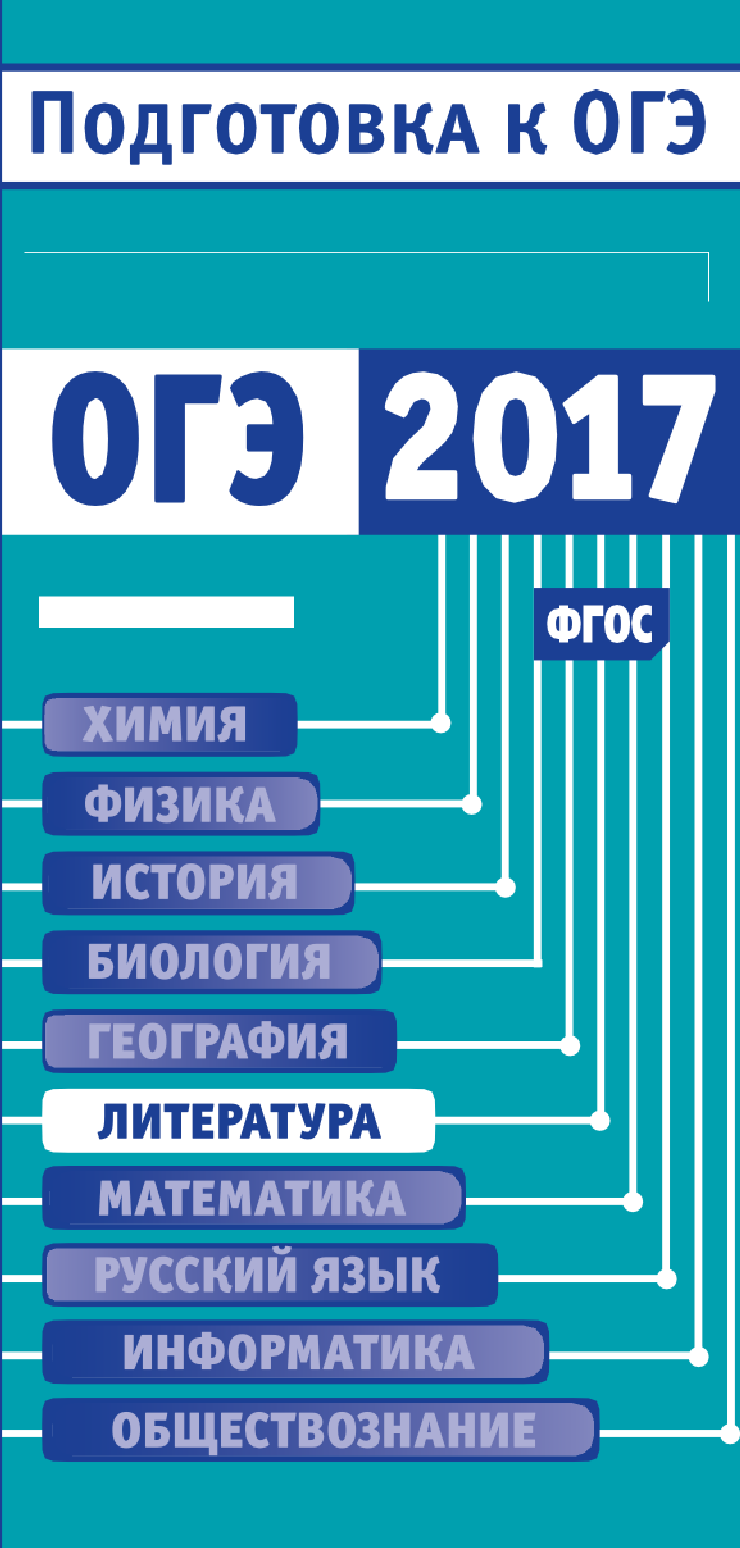 ą«ArHocT«¥ E£Kh E PA6OTbI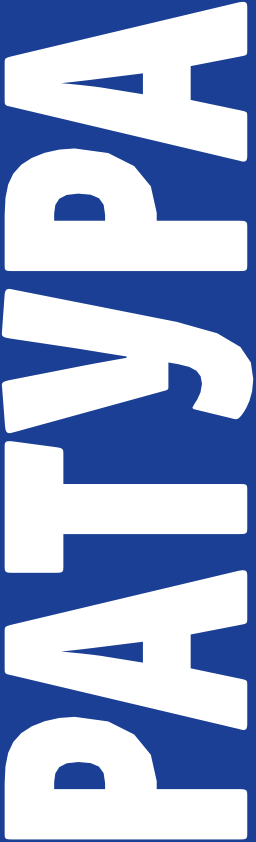 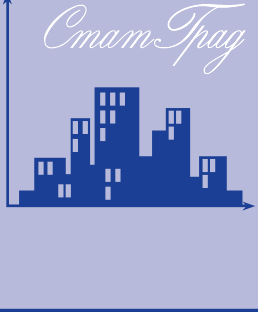 ñ.     B.  H0BHxoBa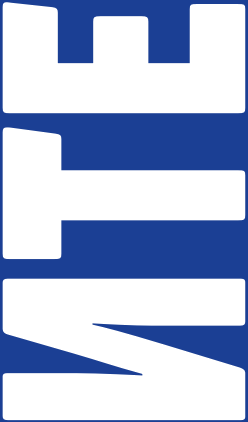 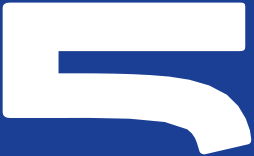 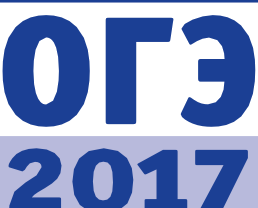 Государственное автономное образовательное учреждение дополнительного  профессионального  образования  города Москвы«Центр  педагогического мастерства»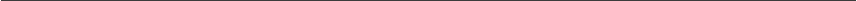 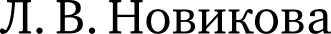 ЛитератураПодготовка к OfiЭ в 2017 годуДиагностические  работыИздание соответствует Федеральному государственному образовательному стандарту (ФГОС)Москва Издательство МЦНМО2017УДК 373:51 ББК 22.lя72н73Автор:Новикова Лариса Васильевна, кандидат  педагогических наук,Почетный  работник общего образования РФH73Новикова Л.В.Литература. Подготовка к ОГЭ в 2017 году. Диагностические работы. — М.:  МЦНМО, 2017.ISBN 978-5-4439-1046-8Данное пособие предназначено для отработки практических умений и на- выков учащихся при подготовке к экзамену по литературе в 9 классе в форме OFЭ. Оно содержит варианты диагностических работ по литературе, содержа- ние которых соответствует контрольно-измерительным материалам, разрабо- танным Федеральным институтом педагогических измерений для проведения государственной итоговой аттестации. В книгу входят также ответы к задани— ям и критерии проверки и оценивания выполнения заданий с развёрнутым от- ветом. Автор пособия является разработчиком тренировочных и диагностиче- ских  работ  для  системы  СтатГрад  (http:/ /st atgrad . org) .Материалы книги рекомендованы учителям и методистам для выявления уровня и качества подготовки учащихся по предмету, определения степени их готовности  к  государственной  итоговой аттестации.Издание соответствует Федеральному государственному образовательно- му стандарту (ФГОС).Оригинал-макет  издания  подготовлен  в  ГАОУ ДПО ЦПМ.ББК 22.lя72Nриказом N—° 729 Mttнttcmepcmвn обраэовония ii нпукіі Российской Феберпциіі МОсК08€КПй центр непрврЬі8НОzо матеN0ШиПе€коzо оброз08ОНия включен 8 ne- речень  opznнttзnцttfi,  осуществляющпх  ttзбnнue  учебньгг  noco6ufi,   бопущенньгг к гіспольз08онию 8 обрпЗ08ОтвлЬноЖ пр0Ц0€€0.Учебно—методическое изданиеЛИТЕРАТУРА. ЙОДГОТОв	к   ОГЭ  в  2017 roдv.ДИАГНОСТИЧЕСКИЕ РАБОТЫПодписано в печать 07.07.2016 г.  Формат 60 х 90 '/i6.  Б  мага офсетная.Печать офсетная.  Тираж 3000 экз.  Заказ №Издательство Московского центра непрерывного   математического образования.119002, Москва, Большой Власьевский nep., д. 11. Тел. (499) 241-08-04.Отпечатано в ООО «Принт Сервис Групп». 105187, Москва, ул. Борисовская, д. 14.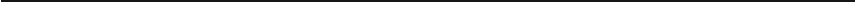 Книги издательства МЦНМО можно приобрести в магазине «Математическая книга»: Москва, Большой Власьевский пер., д. ll. Тел. (49Ѕ) 745—80—31. E-mail: biblioФmc cme . ru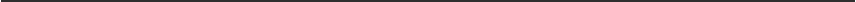 12+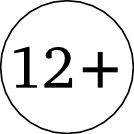 ISBN 978-5-4439-1046-8Oc Новикова Л. В., 2017. Ы МЦНМО, 2017.ПредисловиеСтатГрад — это всероссийский интернет-проект, созданный для того, чтобы обеспечить  каждое  образовательное  учреждение  качественными  дидакти- ческими и методическими материалами. Основные направления деятельности СтатГрада	система    диагностики    образовательных    достижений    учащихся, методическая		поддержка	систем	внутришкольного	контроля,	учебно- методические материалы для подготовки учащихся к ЕГЭ и ОГЭ. СтатГрад предоставляет  методические  материалы  по  всем  ведущим  дисциплинам школьной программы — по математике, физике, биологии, русскому языку, литературе, истории, обществознанию, химии, информатике, географии, иностранным языкам. Использование на уроках и при самостоятельной работе тренировочных и диагностических работ в  формате  ЕГЭ  и  ОГЭ,  диаг- ностических   работ   для   5—11   классов   позволит   учителям   выявить   пробелы в знаниях  учащихся,  а  учащимся  — подготовиться   к   государственным экзаменам, заранее попробовать свои силы. Авторы и эксперты СтатГрада специалисты высокого класса, кандидаты и доктора наук, авторы учебной литературы для средней и высшей школы. В настоящее время СтатГрад сотрудничает  более  чем  с  13  000  образовательных организаций России.Настоящий сборник содержит диагностические материалы, разработанные специалистами СтатГрада для подготовки учащихся выпускных классов основной школы к ОГЭ по литературе Материалы соответствуют  норма- тивным  документам  ФИПИ   2016 года.Инструкция по выполнению работыРабота по литературе состоит из двух частей.Часть 1 включает в себя два альтернативных  варианта,  содержащих текст художественного произведения и вопросы к нему. Вам необходимо выбрать ОДИН из двух вариантов. Первый вариант ориентирован на анализ фрагмента эпического (или драматического, или лироэпического) произведения; второй — на анализ лирического стихотворения (или басни).Выбрав для работы один из вариантов,  прочитайте предложенный  текст  и последовательно выполните три задания, которые требуют написания развёрнутого ответа ограниченного объёма.Выполняя первые  два задания  (1.1.1,  1.1.2 или 1.2.1,  1.2.2),  дайте  ответ в примерном объёме 3—5 предложений с опорой на текст.Третье задание (1.1.3 или 1.2.3) предполагает не только размышление над предложенным текстом, но и сопоставление его с другим произведением или фрагментом,   текст   которого   также   приведён   в  работе   (примерный объёмответ—а	5—8 предложений).Выполняя задания части 1, постарайтесь сформулировать прямые связные ответы, избегая пространных вступлений и характеристик, соблюдая нормы речи.Vказание на объём ответов  в  части  1  условно,  оценка  ответа  зависит от его содержательности.Чпсшь 2 содержит четыре темы сочинения, требующие развёрнутого писвменного   рассуждения.   Выберите   ОДНУ   из   предложенных   Вам   тем и напишите сочинение объёмом не менее 200 слов, аргументируя свои рассуждения и ссылаясь на текст художественного произведения (если объём сочинения менее 150 слов, то оно оценивается нулём баллов).При выполнении всех заданий опирайтесь на авторскую позицию, формулируйте свою точку зрения, используйте теоретико-литературные понятия для анализа произведения.Во время проведения работы разрешается пользоваться полными текстами художественных произведений, а также сборниками лирики.На выполнение работы даётся 235 минут. Рекомендуем 2 часа выделить  на выполнение заданий части 1, а оставшееся время отвести на написание сочинения (часть 2).При   выполнении   заданий   можно   пользоваться   черновиком.   Записи в черновике не учитываются при оценивании работы.Все ответы работы записывайте чётко и разборчиво.Баллы, полученные Вами за выполненные задания, суммируются.Постарайтесь выполнить как можно больше заданий и набрать  наибольшее количество баллов.Желаем успеха.!Работа 1Часть 1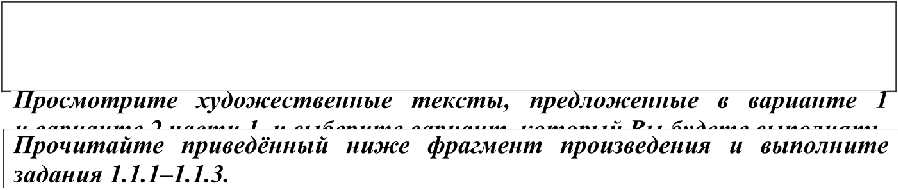 Вариант 1Прочитайте   приведённый   ниже   фрагмент   произведения   и выполните задания 1.1.1—1.1.3.	Марья Ивановна принята была моими родителями с тем искренним радушием, которое отличало людей старого века. Они видели благодать Божию в том, что имели     случай     приютить      и     обласкать     бедную     сироту.     Вскоре     они  к ней искренно привязались, потому что нельзя было  её  узнать  и не полюбить.  Моя любовь  уже  не  казалась  батюшке  пустою  блажью;  а  матушка  только  того и желала,  чтоб её Петруша  женился на милой капитанской дочке.Слух о моём аресте поразил всё моё семейство. Марья Ивановна так просто рассказала моим родителям о странном знакомстве моём с Пугачевым, что оно не только не беспокоило их, но ещё заставляло часто смеяться от чистого сердца. Батюшка не хотел верить, чтобы я мог быть замешан в гнусном бунте, коего цель была      ниспровержение      престола      и      истребление      дворянского      рода. Он  строго  допросил  Савельича.   Дядька   не  утаил,   что  барин   бывал  в  гостях  у  Емельки  Пугачёва   и  что-де   злодей   его   таки  жаловал;   но  клялся,   что  ни   о какой измене он и не слыхивал. Старики успокоились и с нетерпением стали  ждать благоприятных вестей. Марья Ивановна сильно была  встревожена,но молчала, ибо в высшей степени была одарена  скромностию  и осторожностию.Прошло несколько недель... Вдруг батюшка получает из Петербурга письмо от нашего родственника князя Б. Князь писал ему обо мне. После обыкновенного приступа он объявляю ему, что подозрения насчёт участия моего в замыслах бунтовщиков, к несчастию, оказались слишком основательными, что примерная казнь должна была бы меня постигнуть, но что  государыня,  из  уважения  к заслугам и преклонным летам отца, решилась помиловать преступного сына и, избавляя его от позорной казни, повелела только сослать в отдалённый  край  Сибири на вечное поселение.Сей неожиданный удар едва не убил отца моего. Он лишился обыкновенной своей твёрдости, и горесть его (обыкновенно  немая)  изливалась  в  горьких жалобах. «Как! повторял он, выходя из себя. Сын мой участвовал в замыслах Пугачёва! Боже праведный, до чего я дожил! Государыня  избавляет  его от казни! От этого разве мне легче? Не казнь страшна: пращур мой умер на лобном месте, отстаивая то, что почитал святынею своей совести; отец мой пострадал вместе с Волынским и Хрущёвым. Но дворянину изменить своей присяге, соединиться с разбойниками, с убийцами, с беглыми холопьями!.. Стыд и срам нашему роду!..» Испуганная его отчаянием матушка не смела при нём плакать  и  старалась возвратить         ему          бодрость,          говоря         о          неверности          молвы, о шаткости людского  мнения. Отец мой был неутешен.(А.С. Пушкин.  «Капитанская дочка»)ј ј i	Почему  родители   Гринёва  с  искренней   симпатией   относятся к  Маше Мироновой, живущей в их доме?1	Какую     роль    в    приведённом	фрагменте	играют	восклицательные предложения?Сопоставьте    фрагмент    романа   А.С.   Пушкина    «Капитанская  дочка»с приведённым ниже фрагментом комедии Д.И. Фонвизина «Недоросль». Какие нравственные ценности сближают Гринёва-старшего и Стародума?С  т  а  р  о  д   у   м .  Чем умом величаться,  друг мой! Vм, коль он только что ум, самая безделица. С пребеглыми умами видим мы худых мужей, худых отцов, худых граждан. Прямую цену ему даёт благонравие. Без него умный человек — чудовище. Оно неизмеримо выше всей беглости ума. Это легко понять всякому, кто хорошенько подумает. Умов много и много разных.  Умного человека  легко извинить  можно, если он какого-нибудь  качества  ума и не имеет. Честному человеку никак простить нелвзя, ежели недостает в нём какого-нибудь качества сердца. Ему необходимо всё иметь надобно. Достоинство сердца неразделимо. Честный человек должен быть совершенно честный человек.С о ф ь  я .  Ваше  изъяснение,  дядюшка,  сходно  с  моим  внутренним чувством,    которого    я   изъяснить    не   могла.    Я   теперь    живо   чувствую и достоинство честного человека, и его должность.С  т   а   р   о   д   у   м . Должность!  А, мой друг! Как это слово у всех на языке и как мало его понимают! Всечасное употребление этого слова так нас с ним ознакомило,  что,  выговоря   его,  человек   ничего  уже  не  мыслит,   ничего   не чувствует. Если 6 люди понимали  его важность, никто не мог бы вымолвитьего без душевного почтения. Подумай, что такое должность.  Это  тот священный обет, которым обязаны мы всем тем, с кем живём и от кого зависим. Если 6 так должность исполняли, как об ней твердят, всякое состояние людей осталось бы при своём любочестии и было бы совершенно  счастливо. Дворянин, например, считал бы за первое бесчестие не делать ничего,  когда есть ему столько дела: есть люди, которым помогать; есть отечество, которому служить. Тогда не было 6 таких дворян, которых благородство, можно сказать, погребено с их предками. Дворянин, не достойный быть дворянином, — подлее его ничего на свете не знаю.(Д.И. Фонвизин. «Недоросль»)Вариант  2Прочитайте приведённое ниже произведение и въіполннте задания 1.2.1— 1.2.3.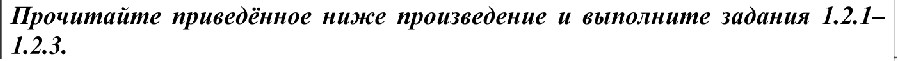 Сестре ШуреТы запой мне ту песню, что прежде Напевала нам старая матв.Не жалея о сгибшей надежде, Я сумею тебе подпевать.Я ведь знаю, и мне знакомо, Потому и волнуй и тревож—ь Будто я из родимого дома Слышу в голосе нежную дрожь.Ты мне пой, ну, а я с такою, Вот с такою же песней, как ты, Лишь немного глаза прикрою — Вижу вновь дорогие черты.Ты мне пой. Ведь моя отрада — Что вовек я любил не одинИ калитку осеннего сада, И опавшие листья с рябин.Ты мне пой, ну, а я припомню И не буду забывчиво хмур: Так приятно и так легко мне Видеть мать и тоскующих кур.Я навек за туманы и росы Полюбил у берёзки стан, И её золотистые косы,И холщовый её сарафан.Потому так и сердцу не жёстко— Мне за песнею и за вином Показалась  ты той берёзкой, Что стоит под родимым окном.<1925>(С.А. Есепин)i	Чем лирическому герою дорога песня, о которой он просит?Какую роль в стихотворении играет приём повтора?  Сопоставьте стихотворение С.А. Есенина «Ты запой мне ту песню, что прежде. ..» с приведённым ниже стихотворением «Берёзы»  Н.М. Рубцова.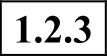 Какие образы сближают эти произведения?БЕРЁЗЫЯ люблю, когда шумят берёзы, Когда листья падают с берёз. Слушаю—  и набегают слёзы На глаза, отвыкшие от слёз.Всё очнётся в памяти невольно, Отзовётся в сердце и в крови. Станет как-то радостно и больно, Будто кто-то шепчет о любви.Только чаще побеждает проза, Словно дунет ветер хмурых дней. Ведь шумит такая же берёзаНад могилой матери моей.На войне отца убила пуля, А у нас в деревне у оградС ветром и дождём шумел, как улей, Вот такой же жёлтый листопад...Русь моя, люблю твои берёзы!С первых лет я с ними жил и рос. Потому и набегают слёзыНа глаза, отвыкшие от слёз...<1957>(Н.М. Рубцов)Часть 2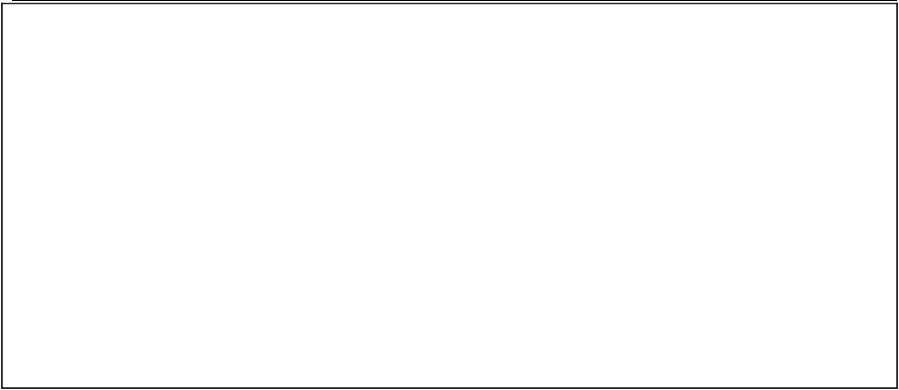 2.1		В  чём  противопоставлены  друг  другу  Гринёв  и  Швабрин? (По роману А.С. Пушкина «Капитанская дочка».)2	Чем лирика С.А. Есенина может быть интересна современному читателю?  Какие черты личности Хлестакова раскрываются в общении с чиновни- ками? (По комедии Н.В. Гоголя «Ревизор».)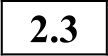 2.4	Какие   нравственные   ценности   утверждает   автор   в образе  Матрёны? (По расскажу А.И. Солженицына «Матрёнин двор».)Работа 2Часть 1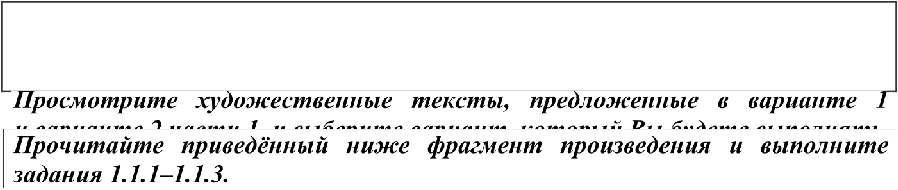 Вариант 1Прочитайте   приведённый   ниже   фрагмент   произведения   и выполните задания 1.1.1—1.1.3.	Мысль о службе сливалась во мне с мыслями о свободе, об удовольствиях петербургской жизни. Я воображал себя офицером гвардии, что, по мнению моему, было верхом благополучия человеческого.Батюшка не любил ни   переменять   свои   намерения,   ни   откладывать их исполнение. День отъезду моему был назначен. Накануне батюшка объявил, что намерен писать со мною к будущему моему начальнику, и потребовал  пepa и бумаги.Не забудь, Андрей Петрович, — сказала матушка, — поклониться и от меня князю  Б.;  я, дескать,  надеюсь,  что он  не оставит  Петрушу  своими милостями.Что  за  вздор!      отвечал  батюшка  нахмурясь.      К  какой  стати  стану  я писать к князю Б.?Да ведь ты сказал, что изволишв писать к начальнику Петруши? Ну, а там что?Да    ведь    начальник    Петрушин    —  князь    Б.    Ведь    Петруша    записан в  Семёновский полк.Записан!  А  мне  какое  дело,  что он  записан? Петруша в  Петербург  не поедет. Чему научится он, служа в Петербурге? мотатв да повесничать? Нет, пускай послужит он в армии, да потянет лямку, да понюхает пopoxy, да будет солдат, а не шаматон. Записан в гвардии! Где его пашпорт? подай его сюда.Матушка отыскала   мой   паспорт,   хранившийся   в  её  шкатулке   вместе с сорочкою, в которой меня крестили, и вручила его  батюшке дрожащею рукою.  Батюшка  прочёл  его  со  вниманием, положил  перед  собою  на  стол  и начал своё письмо.Любопытство   меня   мучило:   куда   ж   отправляют    меня,   если   уж   не в Петербург? Я не сводил глаз с пера батюшкина, которое двигалось довольно медленно. Наконец он кончил, запечатал письмо в одном пакете с паспортом, снял очки и, подозвав меня, сказал: «Вот тебе письмо к Андрею Карловичу Р., моему старинному товарищу и другу. Ты едешь в Оренбург служить под его начальством».Итак, все мои блестящие надежды рушились! Вместо весёлой  петербургской жизни ожидала меня скука в стороне глухой и отдалённой. Служба, о которой за минуту думал я с таким восторгом, показалась мне тяжким несчастием. Но спорить было нечего. На другой день поутру подвезена была к крыльцу дорожная кибитка; уложили в неё чемодан, погребец с чайным прибором   и  узлы  с  булками   и  пирогами,   последними   знаками домашнего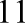 баловства. Родители мои благословили меня. Батюшка сказал мне: «Прощай, Пётр. Служи верно, кому присягнешь; слушайся начальников; за их лаской не гоняйся; на службу не напрашивайся; от службы не отговаривайся; и помни пословицу: береги платье снову, а честь смолоду». Матушка в  слезах наказывала мне беречь моё здоровье, а Савельичу смотреть за дитятей.(А.С. //ушкпн. «Капитанская дочка»)ј ј i	Какие   черты   характера   Гринёва-старшего   проявились в  приведённом фрагменте?1	Какую роль в данном фрагменте играет противопоставление?Сопоставьте    фрагмент    романа    А.С.   Пушкина    «Капитанская дочка»с приведённым ниже фрагментом комедии Д.И. Фонвизина «Недоросль». В чём схожи представления о военной службе Гринёва-старшего и Стародума?С т а р о д у  м .  . . .Вошед  в  военную  службу,  познакомился  я  с  молодым графом, которого имени я и вспомнить не хочу. Он был по службе меня моложе, сын случайного отца, воспитан в большом свете и  имел особливый случай научиться  тому,  что в наше воспитание  ещё и не входило.  Я все силы употребил снискать его дружбу, чтоб всегдашним с ним обхождением наградить недостатки моего воспитания. В самое то время, когда взаимная наша дружба утверждалась, услышали мы нечаянно, что объявлена война. Я бросился обнимать  его с радостию.  «Любезный  граф! вот случай нам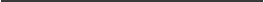 ' "Случайными" в XVII I веке называли людей, пользовавшихся особыми милостями царей и цариц.отличить себя. Пойдём тотчас в армию и сделаемся достойными звания дворянина, которое нам  дала  порода».  Вдруг  мой  граф  сильно  наморщился и, обняв меня, cyxo: «Счастливый тебе путь, — сказал мне, — а я ласкаюсь, что батюшка не захочет со иною расстаться». Ни с чем нельзя сравнить презрения, которое ощутил я к нему в ту ж минуту. Тут  увидел  я,  что  между  людьми случ айными2 и людьми почтенными  бывает иногда неизмеримая  разница,  что в большом свете водятся премелкие души и что с великим просвещением  можно быть великому скареду'.П   р  а  в  д  и   н . Сущая истина.С т а р о д у м . Оставя его, поехал я немедленно, куда звала меня должность. Многие  случаи  имел я отличить  себя. Раны мои доказывают,  что  я их и не пропускал. Доброе мнение обо мне начальников и войска было лестною наградою службы моей, как вдруг получил я известие, что граф, прежний мой знакомец, о котором я гнушался вспоминать, произведён  чином,  а обойдён я, я, лежавший тогда от ран в тяжкой болезни. Такое неправосудие растерзало моё сердце, и я тотчас взял отставку.(Д.И. Фонвизин. «Недоросль»)Ворионт 2Прочитайте приведённое ниже произведение и въіполните задания 1.2.1— 1.2.3.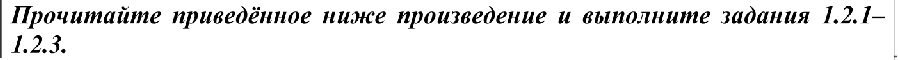 БЕРЁЗЫЯ люблю, когда шумят берёзы, Когда листья падают с берёз. Слушаю — и набегают слёзы На глаза, отвыкшие от слёз.Всё очнётся в памяти невольно, Отзовётся в сердце и в крови. Станет как-то радостно и больно, Будто кто-то шепчет о любви.Только чаще побеждает проза, Словно дунет ветер хмурых дней. Ведь шумит такая же берёзаНад могилой матери моей.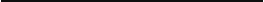 '   См. сноску 1.Скаред — скряга, скупец.На войне отца убила пуля, А у нас в деревне у оградС ветром и дождём шумел, как улей, Вот такой же жёлтый листопад...Русь моя, люблю твои берёзы!С первых лет я с ними жил и рос. Потому и набегают слёзыНа глаза, отвыкшие от слёз...7957>(Н.М. Рубцов)i	Какие чувства вызывает в душе лирического героя шум берёз?1	Какую роль в приведённом стихотворении играют сравнения?  Сопоставьте стихотворение «Берёзы» Н.М. Рубцова с приведённым ниже стихотворением   «Берёза»   В.А.   Рождественского.   В   чём заключается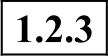 сходство последних строф этих стихотворений?БЕРЁЗАЧуть солнце пригрело откосы, И стало в лесу потеплей, Берёза зелёные косы Развесила с тонких ветвей.Вся в белое платье одета,В серёжках, в листве кружевной, Встречает горячее летоОна на опушке лесной.Гроза ли над ней пронесётся, Прильнёт ли болотная мгла, Дождинки стряхнув, улыбнётсяБерёз—а	и вновь весела.Наряд её лёгкий чудесен, Нет дерева сердцу милей, И много задумчивых песен Поётся в народе о ней.Он делит с ней радость и слёзы, И так её дни хороши,Что кажетс—я	в шуме берёзыЕсть что-то от русской души.<1920—19303(В.А. Рождественский)Часть 2Какие   черты   личности	Пугачёва	интересны	Гринёву   и   почему? (По роману А.С. Пушкина «Капитанская дочка».)Произведения какого поэта второй половины XX века близки и созвучны Вам и почему?2	Какими предстают в «Слове о полку Игореве» образы русских князей?2	Каково   авторское   отношение   к  чиновнику   Червякову? (По  расскажу А.П. Чехова «Смерть чиновника».)Работа 3Вариант 1Прочитайте    приведённый    ниже    фрагмент    произведения    и  выполните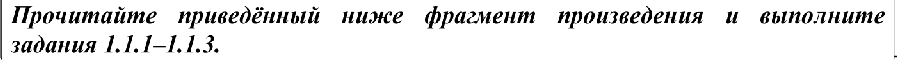 задания 1.1.1—I. І.З.Не сияет на небе солнце красное, Не любуются им тучки сини—еТо за трапезой сидит во златом венце, Сидит грозный царь Иван Васильевич. Позади  его стоят стольники,Супротив его всё бояре да князвя, И пирует  царь во славу Божию,В удовольствие  своё и веселие.Улыбаясь, царь повелел тогда Вина сладкого заморского Нацедить в свой золочёный ковш И поднесть  его опричникам.И все пили, царя славили.Лишь один из них, из опричников, Удалой боец,  буйный молодец,В золотом ковше не мочил усов; Опустил он в землю очи тёмные, Опустил головушку на широку груд—ь А в груди его была дума  крепкая.Вот нахмурил царь брови чёрные И навёл  на него очи зоркие,Словно ястреб взглянул с высоты небес На младого  голубя сизокрылого,Да не поднял глаз молодой  боец. Вот об землю царь стукнул палкою, И дубовый  пол на полчетвертиОн железным пробил оконечником— Да не вздрогнул  и тут молодой боец.17Вот промолвил царь слово грозно—е И очнулся тогда  добрый молодец.«Гей ты, верный наш слуга, Кирибеевич, Аль ты думу затаил нечестивую?Али славе нашей завидуешв?Али служба тебе честная прискучила? Когда входит месяц — звёзды радуются, Что светлей  им гулять по поднебесью; А которая  в тучу прячется,Та стремглав на землю падает... Неприлично же тебе, Кирибеевич, Царской  радостью гнушатися;А из роду ты ведь Скуратовых,И семьёю ты вскормлен  Малютиной!..»Отвечает так Кирибеевич,Царю грозному  в пояс кланяясь:«Государь ты наш, Иван Васильевич! Не кори ты раба недостойного: Сердца жаркого не залить вином, Думу чёрную—  не запотчевать!А прогневал теб—я    воля царская;Прикажи казнить, рубить голову, Тяготит  она плечи богатырские,И сама к сырой  земле она клонится».И сказал ему царь  Иван Васильевич:«Да об чём тебе, молодцу, кручиниться? Не истёрся ли твой парчовый  кафтан? Не измялась  ли шапка соболиная?Не казна ли у тебя  поистратиласв? Иль зазубрилась сабля  закалённая? Или конь захромал, худо кованный? Или с ног тебя сбил на кулачном бою, На Москве-реке,  сын купеческий?»Отвечает так Кирибеевич, Покачав  головою кудрявою:«Не родилась та рука заколдованная Ни в боярском роду, ни в купеческом; Аргамак мой степной  ходит весело;Как стекло  горит сабля вострая;А на праздничный день твоею милостью Мы не хуже другого  нарядимся.Как я сяду поеду на лихом коне За Моску-реку покатитися, Кушачком  подтянуся шёлковым,Заломлю на бочок шапку бархатную, Чёрным  соболем отороченную,У ворот стоят у тесовыих Красны девушки  да молодушкиИ любуются, глядя, перешёптываясь; Лишь одна не глядит, не любуется, Полосатой  фатой закрывается...На святой  Руси, нашей матушке,Не найти, не сыскать такой красавицы: Ходит плавно — будто лебёдушка; Смотрит сладко — как голубушка; Молвит слово    соловей  поёт;Fорят щёки её румяные, Как заря на небе Божием; Косы русые, золотистые,В ленты яркие  заплетённые, По плечам бегут, извиваются, С грудью белою целуются.Во семье родилась  она купеческой,Прозывается  Алёной Дмитревной.Как увижу её, я сам не свой, Опускаются руки сильные, Помрачаются  очи буйные;Скучно, грустно мне, православный царь, Одному по свету маяться.Опостыли мне кони лёгкие, Опостыли  наряды  парчовые, И не надо мне золотой  казны:С кем казною своей поделюсь теперь? Перед кем покажу  удальство своё?Перед кем я нарядом похвастаюсь?»(М.Ю. Лермонтов. «Несня про царя Ивана Васильевича, .иолодого опричника  и удалого кynцa Калашникова»)  Почему поведение Кирибеевича на пиру вызвало тревогу и недоволвство царя  Ивана Васильевича?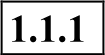 1	Какую  роль в данном  фрагменте играют сравнения?ј  ј  Сопоставьте  фрагмент   из   поэмы   М.Ю.  Лермонтова   «Песня   про   царя Ивана Васильевича,  молодого  опричника  и удалого купца Калашникова»с приведённым ниже фрагментом из  поэмы  А.С. Пушкина  «Руслан  и  Людмила».  В чём схожи описанные  в них ситуации?Дела давно минувших дней, Преданья  старины глубокой.В толпе могучих сыновей,С друзьями, в гриднице высокой Владимир-солнце пировал; Меньшую  дочь он выдавалЗа князя храброго  Руслана И мёд из тяжкого  стакана За  их  здоровье  выпивал. Не скоро ели предки наши, Не скоро двигались кругом Ковши,  серебряные чашиС кипящим пивом и вином. Они веселье  в сердце лили,Шипела пена по краям,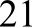 Их важно чашники носили И низко кланялись гостям.Слилися речи в шум невнятный; Жужжит  гостей  весёлый  круг; Но вдруг раздался глас приятный И звонких гуслей беглый  звук; Все смолкли,  слушают Баяна:И славит сладостный певец Людмилу-прелесть, и Руслана, И Лелем свитый им венец.Но, страстью пылкой  утомлённый, Не ест, не пьёт Руслан влюблённый; На друга милого глядит,Вздыхает,  сердится,  горит И, щипля yc от нетерпенья, Считает  каждые мгновенья.В унынье, с пасмурным челом, За шумным, свадебным столом Сидят три витязя младые; Безмолвны, за ковшом пустым, Забыты  кубки круговые,И брашна неприятны им; Не слышат вещего Баяна;Потупили смущённый взгляд: То три соперника Руслана;В душе несчастные таят Любви и ненависти яд.Один — Рогдай, воитель смелый, Мечом раздвинувший пределы Богатых  киевских полей;Другой  Фарлаф, крикун надменный,  В пирах никем  не побежденный,Но воин скромный средь мечей; Последний, полный страстной ду ы, Младой хазарский хан  Ратмир:Все трое бледны и угрюмы, И пир весёлый им не в пир.(А.С. Пушкин.  «Руслан и Люд.пила»)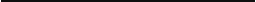 Вариант 2 Прочитайте приведённое ниже произведение  и въіполните задания 1.2.1—1.2.3. Mobile comme 1'onde'Ты, волна моя морская, Своенравная  волна, Как, покоясь  иль играя,Чудной жизни ты полна!Ты на солнце ли смеёшься,Отражая  неба свод,Иль мятёшься ты и бьёшься В одичалой  бездне вод,Сладок мне твой тихий шёпот, Полный  ласки и любви; Внятен мне и буйный ропот, Стоны вещие твои.Будь же ты в стихии бурной То угрюма,  то светла,Но в ночи твоей лазурной Сбереги,  что ты взяла.Не кольцо, как дар заветный, В зыбь твою я опустил,И не камень самоцветный Я в тебе похоронил.Не—т    в минуту роковую,Тайной прелестью влеком, Душу, душу я живую Схоронил  на дне твоём.(Ф.И. Тютчев, 1852)Какой предстаёт  морская  стихия в данном стихотворении?Какова  роль эпитетов в приведённом  стихотворении?  Сопоставьте  стихотворение   Ф.И. Тютчева   «Ты,   волна   моя  морская. ..» с приведённым  ниже стихотворением  «Как  хорошо  ты,  о  море ночное...»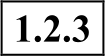 того же автора.  Что сближает лирических  героев этих стихотворений?Как хорошо ты, о море ночное, — Здесь лучезарно, там сизо-темно... В лунном сиянии, словно живое, Ходит, и дышит, и блещет  оно...На бесконечном, на вольном просторе Блеск и движение, грохот и гром...Тусклым сияньем облитое море, Как хорошо ты в безлюдье ночном!3ыбь ты великая,  зыбь ты морская, Чей это праздник так празднуешь ты? Волны несутся, гремя и сверкая, Чуткие  звёзды глядят с высоты.В этом волнении, в этом сиянье, Весь, как во сне, я потерян стою О, как охотно бы в их обаянье Всю потопил  бы я душу свою...(Ф.И.  Тютчев, 1865)Часть 2  Как в поэме М.Ю. Лермонтова «Песня про царя Ивана Васильевича, молодого    опричника    и    удалого    купца    Калашникова»  раскрывается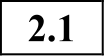 тема семви?Каким предстаёт в лирике Ф.И. Тютчева образ весны? (По двум стихотворениям поэта.)2	Какое   значение   в   комедии   Д.И. Фонвизина   «Недоросль»  имеет  образ Правдина?2	Почему   пребывание   на  войне  обнажает   суть   характера  человека?  (По одному   из   произведений   русской   прозы   второй   половины   XX века.)Работа 4Вариант 1Прочитайте    приведённый    ниже    фрагмент    произведения    и  выполните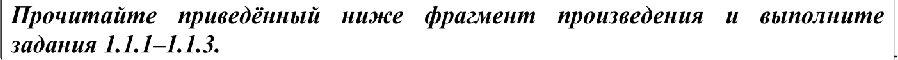 задания 1.1.1—I. І.З.Трижды громкий клич прокликали — Ни один боец и не тронулся,Лишь  стоят да друг друга поталкивают.На просторе опричник похаживает, Над плохими  бойцами подсмеивает:«Присмирели, небосв, призадумалисв! Так и быть, обещаюсь, для праздника, Отпущу живого с покаянием,Лишь потешу  царя нашего батюшку».Вдруг толпа раздалась в обе стороны И выходит Степан Парамонович, Молодой  купец, удалой боец,По прозванию Калашников. Поклонился  прежде царю грозному,После белому Кремлю да святым церквам, А потом  всему народу русскому,Fорят  очи его соколиные,На опричника смотрит пристально. Супротив него он становится, Боевые рукавицы натягивает, Могучие  плечи распрямливает.И сказал  ему Кирибеевич:«А поведай мне, добрый молодец, Ты  какого роду-племени,Каким  именем прозываешься?Чтоб знать, по ком панихиду служить, Чтобы было, чем  похвастаться».Отвечает  Степан Парамонович:«А зовут меня Степаном Калашниковым, А родился я от честного отца,И жил я по закону господнему: Не позорил  я чужой жены,Не разбойничал ночью тёмною, Не таился  от свету небесного...И промолвил  ты правду истинную:По одном из нас будут панихиду  петь,И не позже как завтра в час полуденный; И один из нас будет хвастаться,С удалыми  друзьями пируючи...Не шутку шутить, не людей смешить К тебе  вышел я, басурманский сын,Вышел я на страшный  бой, на последний бой!»И услышав то, Кирибеевич Побледнел в лице, как осенний снег; Бойки очи его затуманилисв,Между сильных плеч пробежал мороз, На раскрытых  устах слово замерло...Вот молча оба расходятся, Богатырский  бой начинается.Размахнулся  тогда КирибеевичИ ударил в первой купца Калашникова, И ударил его посередь груди — Затрещала грудь молодецкая, Пошатнулся  Степан Парамонович;На груди его широкой висел медный крест Со святыми мощами из Киева, —И погнулся крест и вдавился в грудь; Как poca из-под него кровь закапала; И подумал  Степан Парамонович:«Чему быть суждено, то и сбудется; Постою за правду до последнего!» Изловчился он, изготовился, Собрался  со всею силоюИ ударил  своего  ненавистника Прямо  в левый висок со всего плеча.И опричник молодой застонал слегка, Закачался,  упал замертво;Повалился он на холодный снег, На холодный снег, будто сосенка, Будто сосенка  во сыром боруПод смолистый  под корень подрубленная. . .(М.Ю. Лермонтов.  «Песня про царя Ивана Васиlьевича, мо.1одогоопричника  и удалого  купца Каlашникова»)Ј Ј Ј Как  и  почему  изменилось  настроение  Кирибеевича  после  ответа Калашникова?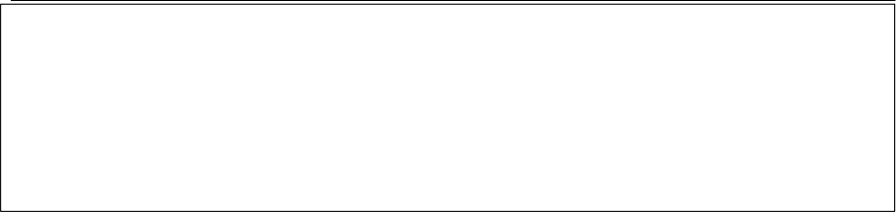 1	Какую роль в данном фрагменте  играют эпитеты?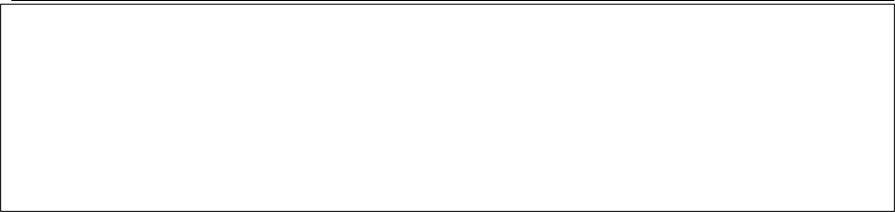 i.i.з Сопоставьте фрагмент из поэмы М.Ю. Лермонтова «Песня про царя Ивана Васильевича,    молодого    опричника    и    удалого    купца   Калашникова»с приведённым ниже фрагментом из поэмы А.С. Пушкина «Руслан и Людмила». Чем различаются  описанные  в них поединки?Но кто трубил? Кто чародея На сечу грозну вызывал?Кто колдуна перепугал? Руслан. Он, местью пламенея, Достиг обители злодея.Уж витязь под горой стоит, Призывный рог, как буря, воет, Нетерпеливый  конь кипитИ снег копытом мочным роет. Князь карлу ждёт. Внезапно он По шлему крепкому стальному Рукой  незримой  поражён; Удар  упал подобно грому;Руслан подъемлет смутный взор И видит — прямо над главою —С подъятой, страшной булавою Летает карла Черномор.Щитом покрывшись, он нагнулся, Мечом  потряс и замахнулся;Но тот взвился  под облака;На миг исче—з    и свысокаШумя летит на князя снова. Проворный витязь отлетел, И в снег с размаха рокового Колдун упал—  да там и сел; Руслан,  не говоря ни слова,С коня долой, к нему спешит, Поймал, за бороду хватает, Волшебник  силится,  кряхтит И вдруг с Русланом улетает. . . Ретивый конь вослед глядит; Уже колдун под облаками;На бороде  герой  висит; Летят над мрачными лесами, Летят над дикими горами, Летят над бездною морской; От напряженья костенея, Руслан за бороду злодея Упорной  держится рукой.< > В досаде, в горести немой, Напрасно длинной бородой Усталый  карла потрясает: Руслан её не выпускаетИ щиплет  волосы  порой. Два дни колдун героя носит,На третий  он пощады просит:«О рыцарь, сжалься надо мной; Едва дышу; нет мочи боле;  Оставь мне жизнь, в твоей я  воле;Скажи—  спущусь, куда велишь. ..»«Теперь  ты наш: ага, дрожишь!Смирись,  покорствуй русской силе!Неси меня к моей Людмиле».Смиренно внемлет Черномор; Домой он с витязем пустился; Летит — и мигом очутился Среди  своих ужасных гор.Тогда Руслан одной рукою Взял меч сражённой головы И, бороду схватив другою, Отсёк её, как горсть травы.«Знай наших—!    молвил он жестоко,Что, хищник,  где твоя краса? Fдe сила?» — и на шлем высокий Седые вяжет волоса. . .(А.С. Пушкин.  «Руслан и Людмила»)Вариант 2 НRочитайте пRиведённое ниже произведение и въіпопните задания 1.2.1—1.2.3. MOPE И YTËCИ бунтует, и клокочет, Хлещет, свищет, и ревёт,И до звёзд допрянуть хочет, До незыблемых высот...Ад ли, адская ли сила Под клокочущим котломОгнь геенский разложила— И пучину взворотилаИ поставила  вверх дном?Волн неистовых прибоем Беспрерывно  вал морскойС рёвом, свистом, визгом, воем Бьёт в утёс береговой,Но, спокойный и надменный, Дурью волн не обуян, Неподвижный, неизменный, Мирозданвю современный, Ты стоишь,  наш великан!И,  озлобленные  боем, Как на приступ роковой, Снова  волны лезут с воемНа гранит  громадный твой.Но, о камень неизменный Бурный натиск преломив, Вал отбрызнул сокрушенный, И клубится мутной пеной Обессиленный порыв...Стой же ты, утёс могучий! Обожди лишь час-другой— Надоест волне гремучей Воевать с твоей пятой...Утомясв потехой злою, Присмиреет вновь она — И без вою, и без бою Под гигантскою пятою Вновь  уляжется волна...(Ф.И.  Тютчев, 1848)Почему,  описывая  утёс, лирический  герой говорит  о нём во втором лице«ты», «наш»?Какую  роль приём антитезы  играет  в данном стихотворении?  Сопоставьте стихотворение Ф.И. Тютчева «Mope и утёс» с приведённым ниже   стихотворением   Н.М.  Языкова   «Пловец».   Какие   идеи   и образы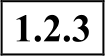 сближают  эти стихотворение?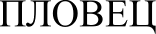 Нелюдимо наше море, День и ночь шумит оно; В роковом его просторе Много  бед погребено.Смело, братья! Ветром полный Пapyc  мой направил  я: Полетит на скользки волны Быстрокрылая ладья!Облака бегут над морем, Крепнет ветер, зыбь черней, Будет буря: мы поспоримИ помужествуем  с ней.Смело, братья! Туча грянет, Закипит  громада вод,Выше вал сердитый встанет, Fлубже  бездна упадёт!Там, за далью непогоды, Есть блаженная страна: Не темнеют неба своды, Не проходит тишина.Но туда выносят волны Только сильного душой!.. Смело, братья, бурей полный Прям и крепок  парус мой.(Н.М. Языков, 1829)Часть 2Как   проявляются    фольклорные   традиции   в   поэме   М.Ю. Лермонтова«Песня про царя Ивана Васильевича, молодого  опричника купца Калашникова»?И уДалого  Каким предстаёт в лирике Ф.И. Тютчева образ моря? (По двум-трём стихотворениям поэта.)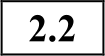   Какое значение в комедии Д.И. Фонвизина «Недоросль» имеет образ Еремеевны?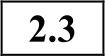   Творчество какого писателя второй половины XX века интересно Вам и почему? (По одному  из произведений  по выбору учащихся.)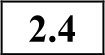 Работа 5Вариант 1Прочитайте приведённый  ниже  фрагмент  произведения  и  выполните задания  1.1.1—1.1.3.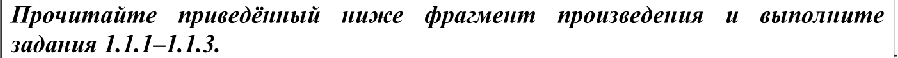 С  о  ф   и  яМолчалин! как во мне рассудок цел остался! Ведь знаете, как жизнь мне ваша дорога! Зачем же ей играть, и так неосторожно?Скажите, что у вас с рукой?Не дать ли капель вам? не нужен ли покой? Пошлёмте к доктору, пренебрегать не должно.М  о  л  ч  а  л   и   нПлатком перевязал, не больно мне с тех пор.Л  и   з аУдарюсь об заклад, что вздор,И если 6 не к лицу, не нужно перевязки; А то не вздор, что вам не избежать огласки:На смех того гляди подымет Чацкий вас; И Скалозуб, как свой хохол закрутит, Расскажет обморок, прибавит сто прикрас;Шутить и он горазд, ведь нынче кто не шутит!С  о  ф   и  яА кем из них я дорожу? Хочу люблю, хочу скажу.Молчалин! будто я себя не принуждала?Вошли вы, слова не сказала, При них не смела я дохнуть,У вас спросить, на вас взглянуть.М   о   л   ч   а   л   и нНет, Софья Павловна, вы слишком откровенны.С   о   ф   и яОткуда скрытность почерпнуть !Готова я была в окошко, к вам прыгнуть.Да что мне до кого? до них? до всей вселенны?Смешно—?пусть шутят их; досадно—? М   о   л  ч   а  л  и нпусть бранят.Не повредила бы нам откровенность эта.С  о  ф   и  яНеужто на дуэль вас вызвать захотят?М  о  л  ч  а  л   и   нАх! злые языки страшнее пистолета.Л   и   з аСидят они у батюшки теперь, Вот кабы вы порхнули в дверь С лицом весёлым, беззаботно: Когда нам скажут, что хотим, Куда как верится охотно!И Александр Андреич, — с ним О прежних днях, о тех проказах Поразвернитесь—ка в рассказах: Улыбочка и пара слов,И кто влюблён—  на всё готов.М  о  л  ч  а  л   и   нЯ вам советовать не смею.(Целует си руку.)С  о  ф   и  яХотите вы?.. Пойду любезничать сквозь слёз; Боюсь, что выдержать притворства не сумею.Зачем сюда бог Чацкого принёс!(Уходит.)(А.С. Грибоедов. «Горе от y.va»)Какие черты характера Молчалина нашли отражение в приведённой сцене?1		С какой целью автор насыщает  речь Софьи восклицательными  и вопроси- тельными предложениями?  Сопоставьте   фрагмент    из    комедии    А.С. Грибоедова    «Горе от   ума» с  приведённым   ниже  фрагментом   из  повести   А.С. Пушкина «Барышня-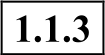 крестьянка». В чём схожи Лиза, служанка Софьи Фамусовой, и Настя, горничная Лизаветы  Григорьевны?За Лизою ходила Настя; она была постарше, но столь же ветрена, как и её барышня. Лиза очень любила её, открывала ей все свои тайны, вместе с нею обдумывала свои затеи; словом, Настя была в селе Прилучине лицом гораздо более значительным, нежели любая наперсница во французской трагедии.— Позвольте мне сегодня пойти в гости, — сказала однажды Настя, одевая барышню.Изволь; а куда?В Тугилово, к Берестовым. Поварова жена у них именинница и вчера приходила звать нас отобедать.Вот!    сказала Лиза—,    господа в ccope, а слуги друг друга угощают.А  нам  какое  дело  до  господ!	возразила  Настя—,	к  тому  же  я  ваша,  а  непапенькина. Вы ведь не бранились ещё с молодым Берестовым; а старики пускай себе дерутся, коли им это весело.— Постарайся, Настя, увидеть Алексея Берестова, да расскажи мне хорошенько, каков он собою и что он за человек.Настя  обещалась,  а Лиза с нетерпением  ожидала  целый  день её возвращения.Вечером Настя явилась.Ну, Лизавета Григорьевна, — сказала она, входя в комнату, — видела молодого Берестова: нагляделась довольно; целый день были вместе.Как это? Расскажи, расскажи по порядку. Извольте-с... <   >Как бы мне хотелось его видеть!   сказала Лиза со вздохом.Да что же тут мудрёного? Тугилово от нас недалеко, всего три версты: подите гулять в ту сторону или поезжайте верхом; вы, верно, встретите его. Он же всякой день, рано поутру, ходит с ружьём на охоту.Да нет, нехорошо. Он может подумать, что я за ним гоняюсь. К тому же отцы наши в ccope, так и мне всё же нельзя будет с ним познакомиться... Ах, Настя! Знаешь ли что? Наряжусь я крестьянкою!(А.С.  //ушкпн. «Барышпя-крестьянка»)Bapuaпm 2 Прочитайте приведённое ниже произведение  и въіполните задания 1.2.1—1.2.3. 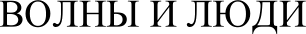 Волны катятся одна за другою С плеском и шумом глухим,Люди проходят ничтожной толпою Также один за другим.Волнам их неволя и холод дороже Знойных  полудня лучей;Люди хотят иметь души. . . и что же—? Души в них волн холодней!(М.Ю. Лермонтов, 1830—1831)1	Какие  чувства  вызывает  у поэта мир людей?1	Как композиция стихотворения помогает раскрытию авторского замысла?  Сопоставьте	стихотворение	М.Ю. Лермонтова	«Волны	и	люди» с приведённым  ниже стихотворением А.С. Пушкина «Буря». В чём схоже  и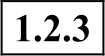 чем различается изображение моря в этих произведениях?Ты видел деву на скалеВ одежде белой над волнами, Когда, бушуя в бурной мгле, Играло море  с берегами, Когда луч молний озарялЕё всечасно блеском алым И ветер бился и леталС её летучим покрывалом? Прекрасно море  в бурной мгле И небо  в блесках  без  лазури; Но верь мне: дева на скале Прекрасней  волн, небес и бури.(А.С.  Пушкин, 1825)Часть 22.1	Почему  конфликт   между  Чацким   и  фамусовским обществом  называют мировоззренческим? (По комедии  А.С. Грибоедова  «Горе от ума».)  На какие жизненные вопросы откликается лирика М.Ю. Лермонтова? (На примере не менее двух стихотворений поэта.)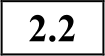   В   чём   заключается    смысл   названия   сказки   М.Е. Салтыкова-Щедрина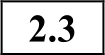 «Премудрый пискарь»?  Как тема любви раскрывается в одном из  произведений  русской литературы  XX века? (По выбору  экзаменуемого.)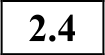 Работа 6Вариант 1Прочитайте    приведённый    ниже    фрагмент    произведения    и  выполните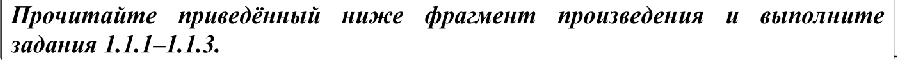 задания 1.1.1—I. І.З.Ч   а   ц   к   и й.Наш ментор, помните колпак его, халат, Перст указательный, все признаки ученьяКак наши робкие тревожили умы, Как с ранних пор привыкли верить мы,Что нам без немцев нет спасения!А Гильоме, француз, подбитый ветерком?Он не женат ещё?С    о   ф   и яНа ком?Ч   а   ц   к   и йХоть на какой-нибудь княгине Пульхерии Андревне, например?С  о  ф   и   я Танцмейстер! можно ли!Ч  а   ц   к   и  й Что ж, он и кавалер.От нас потребуют с именьем быть и в чине, А Гильоме!..— Здесь нынче тон каковНа съездах, на больших, по праздникам приходским?Господствует ещё смешенье языков: Французского с нижегородским?С о  ф  и  я Смесь языков? Ч   а   ц   к   и йДа, двух,  без этого нельзя  ж.С о ф и яНо мудрено из них один скроить, как ваш.Ч  а   ц  к   и йПо крайней мере не надутый.Вот новости—!    я пользуюсь минутой,Свиданьем с вами оживлён, И говорлив; а разве нет времён,Что я Молчалина глупее? Где он, кстати? Ещё ли не сломил безмолвия печати? Бывало, песенок где новеньких тетрадь Увидит, пристаёт: пожалуйте списать.А впрочем, он дойдёт до степеней известных, Ведь нынче любят бессловесных.С   о   ф   и   я Не человек, змея!(Громко и принуждённо.)Хочу у вас спросить:Случалось ли, чтоб вы смеясь? или в печали? Ошибкою? добро о ком-нибудь сказали? Хоть не теперь, а в детстве, может быть.Ч  а   ц  к   и йКогда всё мягко так? и нежно, и незрело? На что же так давно? вот доброе вам дело: Звонками только что гремяИ день и ночь по снеговой пустыне, Спешу к вам, голову сломя.И как вас нахожу? в каком-то строгом чине!Вот полчаса холодности терплю! Лицо святейшей богомолки!.. —И всё-таки я вас без памяти люблю.(Минутное  молчание.)Послушайте, ужли слова мои все колки?И клонятся к чьему-нибудь вреду? Но если так: ум с сердцем не в ладу.Я в чудаках иному чуду Раз посмеюсь, потом забуду.Велите ж мне в огонь: пойду как на обед.С  о  ф   и  яДа, хорошо—  сгорите, если ж нет?(А.С. Грибоедов. «Горе от уми»)Как в приведённой сцене намечен любовный конфликт комедии? Какое значение  в данной  сцене  имеет каждая  из ремарок?ј,ј,З   Сопоставьте    сцену    из   комедии    А.С. Грибоедова    «Fope от   ума» с приведённым  ниже фрагментом  из повести  Н.М. Карамзина «БеднаяЛиза». В чём схожи показанные в них ситуации?В один день Лиза должна была идти в  Москву,  затем чтобы  купить роковой воды, которою мать её лечила глаза свои. На одной из больших улиц встретилась  ей великолепная  карета,  и в сей  карете увидела она	Эраста. «Ах!» закричала Лиза и бросилась к нему, но карета проехала мимо и поворотила на двор. Эраст вышел и хотел уже идти на крыльцо огромного дому, как вдруг почувствовал себя — в Лизиных объятиях. Он побледнел — потом, не отвечая ни слова на её восклицания, взял её за руку, привёл в свой кабинет, запер дверь и сказал ей: «Лиза! Обстоятельства переменились; я  помолвил жениться;  ты должна оставить меня в покое и для собственного своего спокойствия забыть меня. Я любил тебя и теперь люблю, то есть желаю тебе всякого добра. Вот сторублей—  возьми их—,он положил ей деньги в карман—,позволь  мне поцеловатьтебя в последний раз — и поди домой». — Прежде нежели Лиза могла опомниться, он вывел её из кабинета  и сказал слуге: «Проводи  эту девушку со двора».(Н.М. Караwзин.  «Бедная Лиза»)Вариант 2 Прочитайте приведённое ниже произведение и выполните задания 1.2.1—1.2.3. Ты видел деву на скалеВ одежде белой над волнами, Когда, бушуя в бурной мгле, Играло море с берегами, Когда луч молний озарялЕё всечасно блеском алым И ветер бился и леталС её летучим покрывалом? Прекрасно море в бурной мгле И небо в блесках без лазури; Но верь мне: дева на скале Прекрасней волн, небес и бури.(А.С. Пушкин, 1825)Каким предстаёт мир природы в приведённом стихотворении? Какую роль в данном стихотворении играет инверсия?  Сопоставьте стихотворение А.С. Пушкина «Буря» с приведённым ниже стихотворением  М.Ю. Лермонтова  «Волны  и  люди».  В  чём  схожа  и чем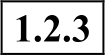 различается роль пейзажа в этих произведениях?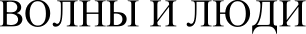 Волны катятся одна за другою С  плеском и шу  ом глухим,Люди проходят ничтожной толпою Также один за другим.Волнам их неволя и холод дороже Знойных  полудня лучей;Люди хотят иметь души. . . и что же—? Души в них волн холодней!(М.Ю. Лермонтов, 1830—1831)Часть 2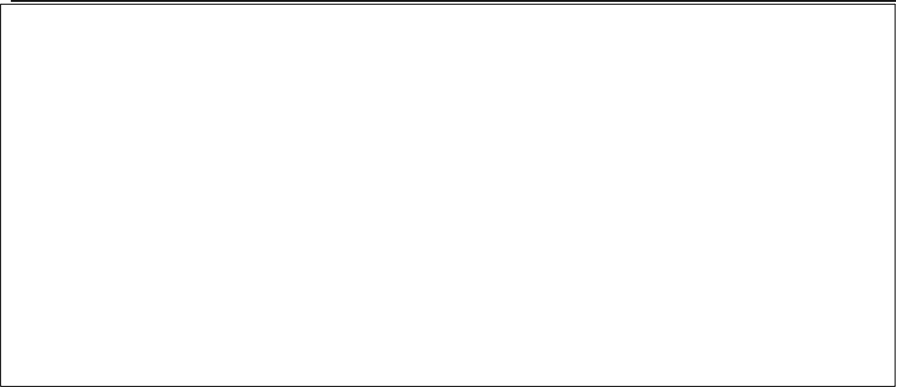   Как и почему меняется отношение Фамусова к Чацкому на протяжении комедии? (По комедии А.С. Грибоедова  «Горе от  ума».)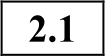   На какие жизненные вопросы откликается лирика А.С. Пушкина? (На примере не менее  двух стихотворений поэта.)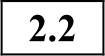 2	Почему сказка  М.Е.  Салтыкова-Щедрина называется  «Дикий помещик»?2	Как  тема  милосердия   раскрывается   в  одном   из  произведений  русской литературы  XX века? (По  выбору экзаменуемого.)Работа 7Вариант 1Прочитайте    приведённый    ниже    фрагмент    произведения    и  выполните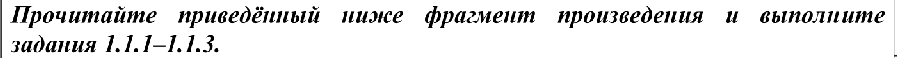 задания 1.1.1—1.1.3.Г о р о д н и ч и й. ..Вот я вам прочту письмо, которое получил я от Андрея Ивановича Чмыхова, которого вы, Артемий Филиппович, знаете. Вот что он пишет: «Любезный друг, кум и благодетель (бор.хочет вполголоса, пробегая скоро глaзсгwи)... и уведомить тебя». А! Вот: «Спешу, между прочим, уведомить тебя, что приехал чиновник с предписанием осмотреть  всю  губернию  и особенно наш уезд (значительно поднимает палец вверх). Я узнал это от самых достоверных людей, хотя он представляет себя частным лицом. Так как я знаю, что за тобою, как за всяким, водятся грешки, потому что ты человек умный и не любишь  пропускать  того,  что  плывёт  в руки...»  (остановясь),  ну,  здесь свои...«то советую тебе взять предосторожность, ибо он  может  приехать  во  всякий час, если толвко уже не приехал и не  живёт  где-нибудь  инкогнито...  Вчерашнего дня я...» Ну, тут уж пошли дела семейные: «...сестра Анна Кирилловна приехала к нам со  своим  мужем;  Иван  Кириллович  очень потолстел и всё играет на скрыпке...»— и прочее, и прочее. Так вот какое обстоятельство!А м м о с Ф ё д о р о в и ч. Да, обстоятельство такое... необыкновенно, просто необыкновенно.  Что-нибудь недаром.Л у к а Л у к и ч. Зачем же, Антон  Антонович,  отчего  это?  Зачем  к  нам ревизор?Г о р о д н и ч и й. Зачем! Так уж, видно, судьба! (Вздохнув.) До сих пор, благодарение  Богу,  подбирались   к  другим  городам;   теперь  пришла  очередь к нашему.А м м о с Ф ё д о р о в и ч. Я думаю, Антон Антонович, что здесь тонкая  и  больше политическая причина. Это значит вот что: Россия... да... хочет вести войну, и министерия-то, вот видите, и подослала чиновника,  чтобы  узнать,  нет ли где измены.Г о р о д н и ч и й. Эк куда хватили! Ещё умный человек! В уездном городе измена! Что он, пограничный, что ли? Да отсюда, хоть три года скачи, ни до какого государства  не доедешв.А м м о с Ф ё д о р о в и ч. Нет, я вам скажу, вы не того... вы не... Начальство имеет тонкие виды: даром  что далеко, а оно себе мотает  на yc.Г о р о д н и ч и й. Мотает или не мотает, а я вас, господа, предуведомил. Смотрите, по своей части я кое-какие распоряженья сделал, советую и вам. Особенно вам, Артемий Филиппович! Без сомнения, проезжающий чиновник захочет  прежде  всего осмотреть  подведомственные вам  богоугодные заведения— и потому вы сделайте так, чтобы всё было  прилично:  колпаки  были  бы  чистые, и больные не походили бы на кузнецов, как обыкновенно они ходят no- домашнему.А р т е м и й Ф и л и п п о в и ч. Ну, это ещё ничего. Колпаки, пожалуй, можно надеть  и чистые.Г о р о д н и ч и й. Да, и тоже над каждой кроватью надписать по-латыни или на другом каком языке... это уж по вашей части, Христиан Иванович, всякую болезнь: когда кто заболел, которого дня и числа... Нехорошо,  что  у  вас  больные такой крепкий табак курят,  что всегда  расчихаешься,  когда  войдёшь. Да и лучше, если 6 их было меньше:  тотчас  отнесут  к дурному смотрению  или  к неискусству врача.А р т е м и й Ф и л и п п о в и ч. О! насчёт врачеванья мы с Христианом Ивановичем взяли свои меры: чем ближе к  натуре,  тем  лучше,  лекарств  дорогих мы не употребляем. Человек простой: если умрёт, то и так умрёт; если выздоровеет, то и так выздоровеет. Да и Христиану Ивановичу затруднительно было 6 с ними изъяснятвся:  он по-русски  ни слова не знает.отчасти похожий на букву «и»  и несколь’ко на «е».Г о р о д н и ч и й. Вам тоже посоветовал бы, Аммос Фёдорович, обратить внимание на присутственные места. У вас там в передней, куда обыкновенно являются просители, сторожа завели домашних гусей с маленькими гусёнками, которые так и шныряют под ногами. Оно, конечно, домашним хозяйством заводиться всякому похвально, и почему ж сторону и не завесть его? только, знаете, в таком месте неприлично... Я и прежде хотел вам это заметить, но всё как-то позабывал.А м м о с Ф ё д о р о в и ч. А вот я их сегодня же велю всех забрать на кухню. Хотите,  приходите обедать.Г о р о д н и ч и й. Кроме того, дурно, что у вас высушивается в самом присутствии  всякая дрянь и над самым шкапом с бумагами охотничий арапник.  Я знаю, вы любите охоту, но всё на время  лучше  его  принять,  а  там,  как проедет ревизор,  пожалуй,  опять его можете повесить.(Н.В.  Гоголь. «Ревизор»)o   приезде   в   губернию   ревизора   вызывает беспокойство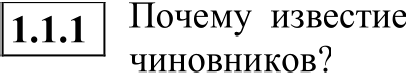 1	Какую   роль   в   приведённом   фрагменте   играют   детали,   упоминаемые городничим?  Сопоставьте фрагмент комедии Н.В. Гоголя «Ревизор»  с  приведённым ниже  фрагментом   комедии   Д.И. Фонвизина   «Недоросль».   В  чём схожи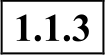 представленные  в них ситуации?Софья воішіа, держа письмо в руке и змея весёлый вид.F - ж а  П р о с т а к о в а (Софье). Что так весела,  матушка?  Чему обрадовалась?С о ф ь я. Я получила сейчас радостное известие. Дядюшка, о котором столь долго мы ничего  не знали,  которого  я люблю  и почитаю,  как  отца  моего,  на сих днях  в Москву приехал.  Вот письмо,  которое  я от него теперь получила.Г - ж а П р о с т а к о в а пспуспашись, с злобою). Как! Стародум, твой дядюшка, жив! И ты изволишь  затевать, что он воскрес!  Вот изрядный вымысел!С о ф ь я. Да он никогда  не умирал.F - ж а П р о с т а к о в а. Не умирал! А разве  ему  и  умереть  нельзя?  Нет, сударыня, это твои вымыслы, чтоб дядюшкою своим  нас  застращать,  чтоб  мы дали тебе волю. Дядюшка-де человек умный; он, увидя меня  в  чужих  руках,  найдёт способ меня выручить. Вот чему ты рада, сударыня; однако, пожалуй, не очень веселись: дядюшка  твой, конечно,  не воскресал.С к о т и н и н. Сестра, ну да коли он не умирал?  П р о с т а к о в. Избави Боже, коли  он не умирал!Г - ж а П р о с т а к о в а (к мужу). Как не  умирал!  Что  ты бабушку  путаешь?  Разве  ты  не  знаешь,  что  уж несколько  лет от  меня  его  и  в памятцах  за  упокойпоминали?	Неужто	таки	и	грешные-то	мои	молитвы	не	доходили! (К Софье.) Писвмецо-то мне пожалуй. (Почти вырывает.) 9 об заклад бьюсв, что оно какое-нибудь амурное. И догадываюсь от кого. Это от того офицера, который искал на тебе жениться и за которого ты сама идти хотела. Да которая бестия без моего cпpocy отдаёт тебе письма! Я доберусь. Вот до чего дожили. К деушкам письма  пишут! деушки  грамоте умеют!С о ф в я. Прочтите его сами, сударыня. Вы увидите, что ничего невиннее быть не может.F - ж а П р о с т а к о в а. Прочтите его сами! Нет, сударыня, я, благодаря Бога, не  так  воспитана.  Я  могу   письма   получать,   а  читать   их  всегда   велю  другому. (К  мужу.) Читай.П р о с т а к о в (болзо смотря). Мудрено.@.И. Фонвизин. «Недоросль»)Вариант 2 Прочитайте приведённое ниже произведение  и выполните задания 1.2.1—1.2.3. .Вновь я посетилТот уголок земли, где я провёл Изгнанником  два года незаметных.Уж десять лет ушло с тех пор—  и много Переменилось  в жизни для меня,И сам, покорный  общему закону,Переменился —я    но здесь опятьМинувшее меня объемлет живо, И, кажется,  вечор ещё бродилЯ в этих рощах.Вот опальный домик,Где жил я с бедной нянею моей. Уже старушки нет — уж за стеною Не  слышу  я шагов  её тяжёлых, Ни кропотливого  её дозора.Вот холм лесистый, над которым часто Я сиживал недвижим—  и гляделНа озеро, воспоминая с грустью Иные берега, иные волны...Меж нив златых и пажитей зелёных Оно, синея,  стелется широко;Через его неведомые водыПлывёт рыбак  и тянет за собой Убогой невод. По брегам отлогим Рассеяны деревни — там за ними Скривилась мельница, насилу крылья Ворочая  при ветре...На границе Владений дедовских, на месте том, Fдe в гору подымается дорога, Изрытая  дождями, три сосныСтоя—т    одна поодаль, две другиеДруг к дружке близко—,	здесь, когда их мимоЯ проезжал верхом при свете лунном, Знакомым шумом шорох их вершин Меня приветствовал. По той дороге Теперь  поехал  я, и пред  собою Увидел  их опять. Они всё те же,Всё тот же их, знакомый yxy шорох—Но около корней  их устарелых (Где некогда всё было пусто, голо) Теперь младая роща разросласв, Зелёная  семья; кусты теснятсяПод сенью их, как дети. А вдали Стоит один угрюмый их товарищ, Как старый холостяк, и вкруг него По-прежнему  всё пусто.Здравствуй, племя Младое,  незнакомое! не яУвижу твой могучий поздний возраст, Когда перерастёшь  моих знакомцевИ старую  главу их заслонишьОт глаз прохожего. Но пусть мой внук Услышит ваш приветный  шум, когда, С приятельской беседы возвращаясв, Весёлых и приятных мыслей полон, Пройдёт  он мимо вас во мраке ночиИ обо мне вспомянет.(А.С. Пушкин, 1д35)  Какие  чувства   вызывает   у  лирического   героя  возвращение   в знакомые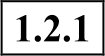 места?Какую роль в приведённом  стихотворении  играют эпитеты?  В стихотворении А.С. Пушкина «Вновь я посетил. . .» и в приведённом ниже стихотворении Г.Р. Державина «Река времён в своём стремленьи. ..»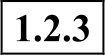 звучит	тема	времени.	Чем	различается	осмысление	времени	в	этих произведениях?Река времён в своём стремленьи Уносит  все дела людейИ топит в пропасти забвенья Народы,  царства и царей.А если что и остаётся Чрез звуки лиры и трубы,То вечности жерлом пожрётся И общей не уйдёт судьбы.(Г.Р.  Державин, 1816)Часть 2В чём заключается  смысл эпиграфа  к комедии Н.В. Гоголя «Ревизор»?2	Какие   «чувства   добрые»   нашли   воплощение   в  лирике А.С. Пушкина? (На примере  не менее двух стихотворений  поэта.)  Почему свои сказки М.Е. Салтыков-Щедрин адресовал «детям изрядного возраста»? (На примере  не менее одной сказки по выбору экзаменуемого.)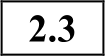   Как военная тема раскрывается в одном из произведений русской литературы  XX века? (По выбору учащегося.)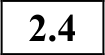 Работа 8Вариант 1Прочитайте    приведённый    ниже    фрагмент    произведения    и  выполнитезадания 1.1.1—I. І.З.Х л е с т а к о в. . .Эх, Петербург! что за жизнь, право! Вы,  может  быть, думаете, что я только переписываю; нет, начальник отделения со мной на дружеской ноге. Этак ударит по плечу: «Приходи, братец, обедать!» Я только на  две  минуты  захожу в департамент, с тем  только,  чтобы  сказать:  «Это  вот так,  это  вот  так!» А там уж чиновник для письма, этакая  крыса,  пером  только  тр,  тр...  пошёл писатв. Хотели было даже  меня  коллежским  асессором сделать, да, думаю, зачем. И сторож летит ещё на лестнице за мною со щёткою: «Позвольте, Иван Александрович, я вам, говорит, сапоги почищу». (Городничеvу.) Что вы, господа, стоите?  Пожалуйста, садитесь!Вместе. У о р о д н и ч и й. Чин такой, что ещё можно постоять. А р т е м и й  Ф и л и п п о в и ч. Мы  постоим.Л у к а Л у к и ч. Не извольте беспокоиться! Х л е с т а к о в. Без чинов, прошу  садиться.Городничий  и все садятся.Я не люблю церемонии. Напротив, я даже стараюсь всегда  проскользнуть незаметно. Но никак нельзя скрыться, никак  нельзя! Только  выйду  куда-нибудь, уж и говорят: «Вон, говорят, Иван Александрович  идёт!»  А  один  раз  меня приняли даже за главнокомандующего: солдаты выскочили из  гауптвахты  и сделали ружьём. После уже офицер, который мне очень знаком, говорит мне: «Ну, братец,  мы тебя совершенно  приняли  за главнокомандующего».А н н а  А н д р е е в н а. Скажите  как!Х л е с т а к о в. С хорошенькими актрисами знаком. Я ведь тоже разные водевильчики... Литераторов часто вижу. С Пушкиным на дружеской ноге. Бывало, часто говорю ему: «Ну что, брат Пушкин?» «Да так, брат, отвечает, бывало, — так как-то всё...» Большой оригинал.А н н а А н д р е е в н а. Так вы и пишете? Как это должно бытв приятно сочинителю!  Вы, верно, и в журналы помещаете?Х л  е  с  т  а  к  о  в.  Я,  признаюсь,  литературой  существую.  У  меня  дом  первый в  Петербурге.   Так  уж  и  известен:  дом  Ивана  Александровича.  (Обраіцанс'ь  ковсем.) Сделайте милость, господа, если будете в Петербурге, прошу, прошу ко мне. Я ведь тоже балы даю.А н н а А н д р е е в н а. Я думаю, с каким там вкусом и великолепием дают балы!Х л е с т а к о в. Просто не говорите. На столе, например, арбу—з    в семьсот рублейарбуз. Суп в кастрюльке прямо на пароходе приехал из Парижа; откроют крышку— пар, которому подобного нельзя отыскать в природе. Я всякий день на балах. Там у нас и вист свой составился: министр иностранных дел, французский посланник, английский, немецкий посланник и я. И уж так уморишься, играя, что просто ни на что не похоже. Как взбежишь по лестнице к себе на четвёртый этаж скажешь только кухарке: «На, Маврушка, шинель...»  Что ж я вру—  я и позабыл, что живу в бельэтаже. У меня одна лестница стfiит... А любопытно взглянуть ко мне в переднюю,  когда я ещё не проснулся: графы и князья толкутся и жужжаттам, как шмели, только и слышно: ж... ж... ж... Иной раз и министр...Городничий и прочие с робостью встают со своих стульев.Мне даже на пакетах пишут: «Ваше превосходительство». Один раз я даже управлял департаментом. И странно: директор уехал, — куда уехал, неизвестно. Ну, натурально, пошли толки: как, что, кому занять место? Многие из генералов находились охотники и брались, но подойдут, бывало, — нет, мудрено. Кажется, и легко на вид, а рассмотришь	просто чёрт возьми! После видят, нечего делать, ко мне. И в ту же минуту по улицам курьеры, курьеры, курьеры... можете представить себе, тридцать пять тысяч одних курверов! Каково положение?  —  я  спрашиваю.  «Иван  Александрович,  ступайте   департаментом   управлять!» Я, признаюсь, немного смутился, вышел в халате: хотел отказаться, но думаю: дойдёт  до  государя,  ну  да  и  послужной  список  тоже...  «Извольте,  господа, я принимаю должность, я принимаю, говорю, так и быть, говорю, я принимаю, только уж у меня: ни, ни, ни!.. Уж у меня ухо востро! уж я...» И точно: бывало, как прохожу через департамент, — просто землетрясенье, всё дрожит и трясётся как лист.Городничий и прочие трясутся от cmpaxa. Хлестаков горячится ещё сильнее.О! я шутить не люблю. Я им всем задал острастку. Меня сам государственный совет боится. Да что в самом деле? Я такой! я не посмотрю ни на кого... я говорю всем: «Я сам себя знаю, сам». Я везде, везде. Во дворец всякий день езжу. Меня завтра же произведут сейчас в фельдмарш... (ІІоскальзывается и чуть-чуть не шлёпается на noл, но с почтением поддерживается чиновниками)Г о р о д н и ч и й (подходя и трясясь всем телом, силится выговорить). А ва-ва- ва... ва...Х л е с т а к о в (быстрым, отрывистым голосом). Что такое? Г о р о д н и ч и й . А ва-ва-ва... ва...Х л е с т а к о в (таким же голосом). Не разберу ничего, всё вздор.Г о р о д н и ч и й . Ва-ва-ва... шество, превосходительство, не прикажете ли отдохнуть?.. вот и комната, и всё, что нужно.(Н.В.  Гоголь. «Ревизор»)Какие черты личности Хлестакова раскрываются в приведённой сцене? Какое значение  в данной сцене имеют ремарки?i.i.з  Сопоставьте  сцену  из  комедии  Н.В. Гоголя  «Ревизор»   с  приведённым ниже   фрагментом   рассказа   А.П.  Чехова   «Толстый   и   тонкий».   В чёмповедение «тонкого»  схоже с поведением  чиновников  уездного города?Ну,  как живёшь, друг?	спросил  толстый,  восторженно  глядя  на друга.Служишь  где? Дослужился?Служу, милый мой! Коллежским асессором уже второй год и Станислава имеюЗ. Жалованве плохое... ну, да бог с ним! Жена уроки музыки  даёт,  я портсигары приватно из дерева делаю. Отличные портсигары! По рублю за штуку продаю. Если кто берёт десять штук и более, тому, понимаешь, уступка. Пробавляемся кое-как. Служил, знаешь, в департаменте, а теперь сюда перевед ён столоначальником по тому же ведомству... Здесь буду служить. Ну, а ты как? Небосв,  уже статский? А?— Нет, милый мой, поднимай повыше, — сказал толстый. — Я уже до тайного‘ дослужился...  Две звезды имею.Тонкий вдруг побледнел, окаменел, но скоро лицо его искривилось во все стороны   широчайшей   улыбкой;   казалось,   что  от  лица   и  глаз  его посыпались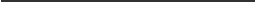 ’ Орден Святого Станислава — орден Российской империи с 1831 до 1917 года, самый младший по старшинству  в  иерархии   государственных  наград,  использовался   главным   образом  для отличияТайный советник— в Российской империи гражданский чин III класса в Табели о рангах, соответствовал чинам генерал-лейтенанта и вице-адмирала; лица, его имевшие, занимали высшие государственные должности.искры. Сам он съёжился, сгорбился, сузился... Его чемоданы, узлы и картонки съежились, поморщились...	>Я, ваше превосходительство... Очень приятно-с! Друг, можно сказать, детства и вдруг вышли в такие вельможи-с! Хи—хи—с.Ну, полно!	поморщился толстый.	Для чего этот тон? Мы с тобой друзьядетств—а	и к чему тут это чинопочитание!Помилуйте... Что вы-с... — захихикал тонкий, ещё более съёживаясв. — Милостивое внимание вашего превосходительства... вроде как бы живительной влаги...(А.П. Чехов.  «Толстый и тонкий»)Вариант 2Прочитайте    приведённъій    ниже    фрагмент    произведения    и выполните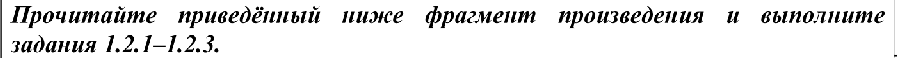 задания 1.2.1—1.2.3.OCEHЬУнылая пора! очей очарованье! Приятна мне твоя прощальная  краса— Люблю я пышное природы увяданье, В багрец  и в золото одетые леса,В их сенях ветра шум и свежее дыхание, И мглой волнистою  покрыты небеса,И редкий солнца луч, и первые морозы, И отдалённые  седой зимы угрозы.И с каждой осенью я расцветаю вновь; Здоровью  моему полезен  русской холод;К привычкам бытия вновь чувствую любовь: Чредой слетает сон, чредой находит голод; Легко и радостно играет в сердце  кровь,Желания кипя—т	я снова счастлив, молод,Я снова жизни поли таков мой организм (Извольте  мне простить  ненужный прозаизм).Ведут ко мне коня; в раздолии открытом, Махая гривою,  он всадника несёт,И звонко под его блистающим копытом Звенит промёрзлый  дол и трескается лёд.Но гаснет краткий день, и в камельке забытом Огонь опять горит — то яркий свет лиёт,То тлеет медленно — а я пред ним читаю Иль думы долгие в душе моей  питаю.И забываю мир — и в сладкой тишине Я сладко усыплён моим воображеньем, И пробуждается  поэзия во мне:Душа стесняется лирическим волненьем, Трепещет и звучит, и ищет, как во сне, Излиться наконец свободным проявленвем — И тут ко мне идёт незримый рой гостей, Знакомцы  давние,  плоды мечты моей.И мысли в голове волнуются в отваге, И рифмы лёгкие навстречу  им бегут,И пальцы просятся к пepy, пepo к бумаге, Минута — и стихи свободно потекут.Так дремлет недвижим корабль в недвижной влаге, Но чу!    матросы  вдруг  кидаются, ползутВверх, вни—з    и паруса надулись, ветра полны;Громада двинулась и рассекает волны. Плывёт.  Куда ж нам плытв?(А.С.  Пушкин, 1833)  В чём заключается иносказательный смысл вопроса, которым завершается стихотворение «Осень»?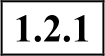 Какую роль в стихотворении  играет приём лексического  повтора?  Сопоставьте	фрагмент	стихотворения	А.С. Пушкина	«Осень» с  приведённым   ниже   стихотворением   В.А.  Нуковского «Невыразимое».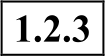 Какие темы и образы сближают  эти произведения?НЕВЫРАЗИМОЕОтрывокЧто наш язык земной пред дивною природой? С какой небрежною  и лёгкою свободойОна рассыпала  повсюду красотуИ разновидное с единством согласила! Но где, какая кисть её изобразила?Едва-едва  одну её чертуС усилием поймать удастся вдохновенью... Но льзя  ли в мёртвое живое передать?Кто мог создание в словах пересоздать? Невыразимое подвластно ль выраженью?.. Святые таинства, лишь сердце  знает вас. Не часто ли в величественный час Вечернего  земли преображеньяКогда душа смятённая полна Пророчеством великого виденья И в беспредельное унесена,Спирается в груди болезненное чувство, Хотим прекрасное в полёте удержать, Ненаречённому  хотим названье дат—ьИ обессиленно безмолвствует искусство? Что видимо очам—  сей пламень облаков, По небу тихому летящих,Сие дрожанье вод блестящих, Сии картины береговВ пожаре пышного закат—а Сии столь яркие черты—Легко  их ловит мысль крылата,И есть слова  для их блестящей красоты.Но то, что слито с сей блестящей красотою, — Сие столь смутное,  волнующее нас,Сей внемлемый одной душою Обворожающего глас,Сие к далёкому стремленье,Сей миновавшего привет(Как прилетевшее  незапно  дуновенье От луга родины, где был когда-то цвет, Святая молодость, где жило упованве), Сие шепнувшее душе воспоминаньеО милом радостном и скорбном старины, Сия сходящая святыня  с вышины,Сие присутствие  создателя в создань—е Какой для них язык?.. Горє душа  летит, Всё необъятное в единый вздох теснится, И лишь молчание  понятно говорит.(В.А.  Жуковский, 1819)Часть 2  Почему Хлестакова с лёгкостью приняли в уездном городе  за  ревизора? (По комедии Н.В. Fоголя  «Ревизор».)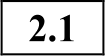   Какие  нравственные  ценности  утверждаются  в  лирике  А.С. Пушкина? (На примере  не менее двух стихотворений  поэта.)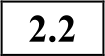 В чём заключается  смысл названия  рассказа А.П. Чехова «Хамелеон»?  Как тема патриотизма раскрывается в одном из произведений русской литературы XX века? (По выбору учащегося.)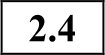 Критерии оценивания задапий 1.1.1 и 1.1.2,1.2.1 и 1.2.2, требующих панисапия связного ответа объёмом 3—5 предложенийУказание на объём условно; оценка ответа зависит от его содержательности (при наличии глубоких знаний экзаменуемый может ответить в большем объёме; при умении точно формулировать свои мысли экзаменуемый может достаточно полно ответить в меньшем объёме).Если при проверке задания указанной группы эксперт по первому критерию ставит  0  баллов,  задание  считается  невыполненным   и  по  другим   критериям  не оценивается (в протокол проверки ответов выставляется 0 баллов).56Критерии оценивания сопоставительных заданий 1.1.3 и 1.2.3, требующих написания связного ответа объёмом 5—8 предложенийУказание на объём условно; оценка ответа зависит от его содержательности (при наличии глубоких знаний экзаменуемый может ответить в большем объёме; при умении точно формулировать свои мысли экзаменуемый может достаточно полно ответить в меньшем объёме).Если при проверке задания указанной группы эксперт по первому критерию ставит  0  баллов,  задание  считается   невыполненным   и  по   другим   критериям не оценивается (в протокол проверки ответов выставляется 0 баллов).Критерии оценивания заданий 2.1—2.4, требующих написания сочинения (в объёме не менее 200 слов)Среди пяти критериев, по которым оценивается сочинение, первый критерий (содержательный аспект) является главным. Если при проверке сочинения эксперт по первому критерию ставит 0 баллов, задание считается невыполненным и по другим  критериям  не  оценивается   (в  протокол  проверки   ответов  выставляется 0 баллов).При оценке выполнения заданий части 2 следует учитывать объём написанного сочинения. Экзаменуемым рекомендован объём не менее 200 слов. Если в  сочинении  менее  150  слов  (подсчёт   слов  включает   все  слова,   в том  числе и служебные), то такая работа считается невыполненной и оценивается нулём баллов.При объёме работы от 150 до 200 слов предельное количество ошибок для каждого балльного уровня не меняется.Содержание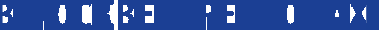 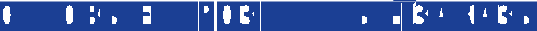 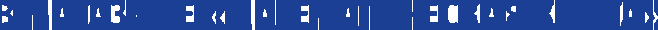 119002, MocxBa, 6on«ızı0Ú Bnac»eBcxxú nep., 11. (u. ‹‹CMoaexcxae», «kpon0TKH«cxaa») EueAHeBHo, 10.00-20.00, xpoue BocxpeceHbe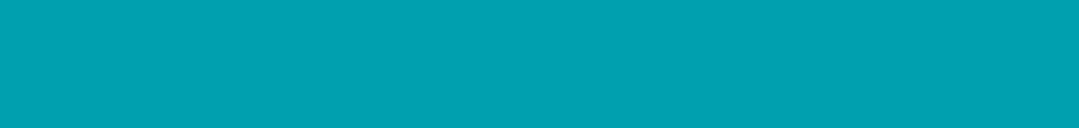  	bibüo.mccme. u	e-mail: biblio@mccme.ru HHTepHeT-MarasnH b1blio.mccme.ru 8 (495) 745-80-31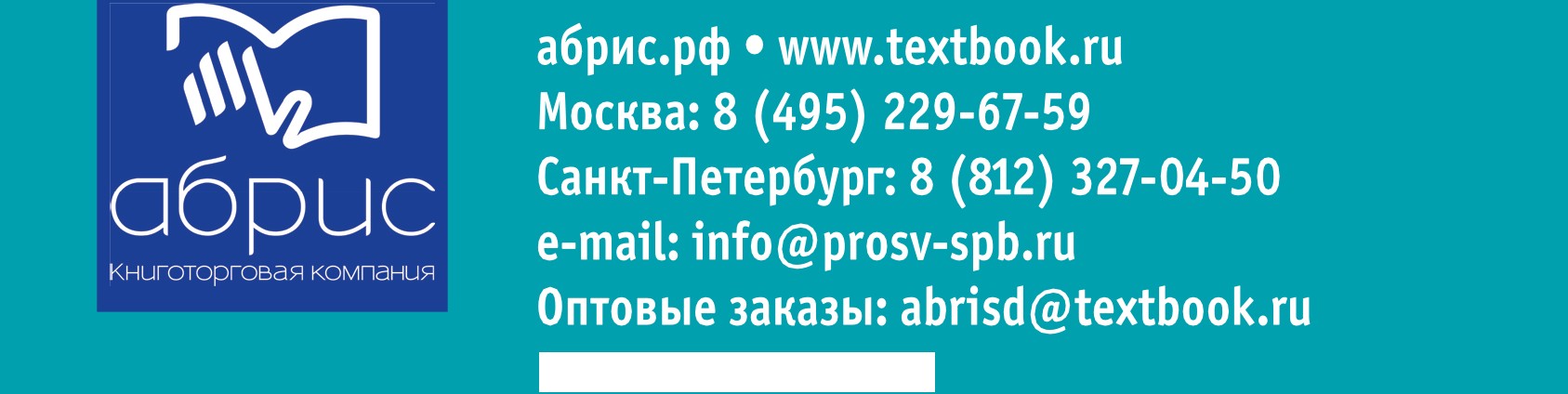 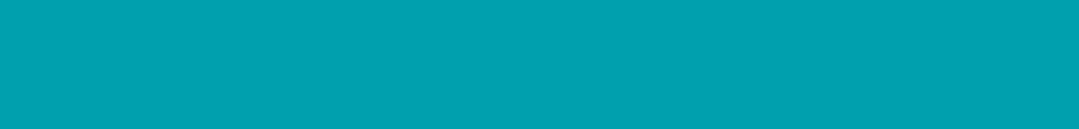 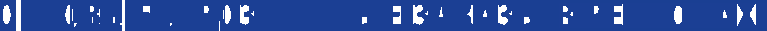 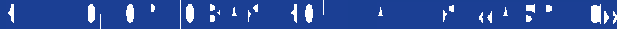 POlHH8Huıe 3axa1sı:HxTepxeT-Mara3HH UNLIT.RU www.umlit.ru • e-mail: zakaz@umlit.ru 8 (495) 981-10-39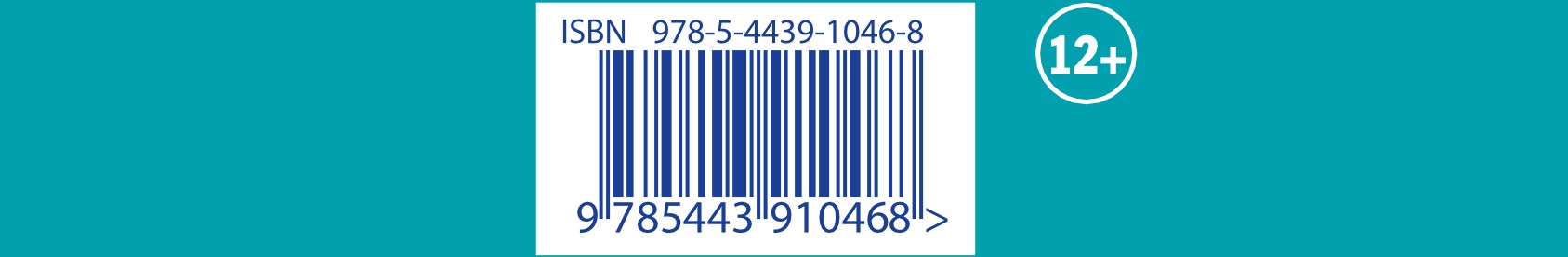 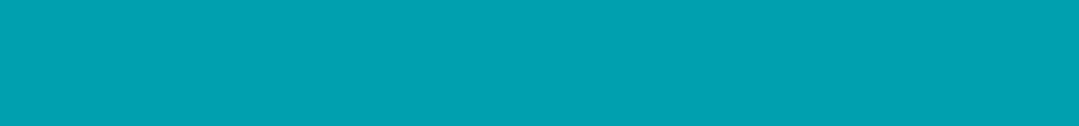 I ритерии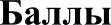 1. Глубина приводимых суждений и убедительность аргументова)   экзаменуемый   даёт   прямой   связный   ответ   на   вопрос,  опираясьна авторскую позицию (при анализе стихотворений учитывая авторский замысел),при необходимости формулирует свою точку зрения, аргументирует свои тезисы,подтверждает свои мысли текстом, не подменяя анализ пересказом текста, фактические ошибки и неточности отсутствуют26) экзаменуемый понимает суть вопроса,НО не дает на него прямого ответа,И (ИЛИ) искажает авторскую позицию (при анализе стихотворений искажает  авторский замысел),И (ИЛИ) ограничивается изложением своей точки зрения, И (ИЛИ) не все тезисы аргументирует,И (ИЛИ) отчасти подменяет анализ пересказом текста, И (ИЛИ) допускает одну-две фактические ошибки1в) экзаменуемый не справляется с заданием:не даёт ответа на вопрос,И (ИЛИ) подменяет анализ пересказом текста,И (IUIИ) допускает более двух фактических ошибок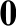 2. Следование  нормам речиа) допущено не более двух речевых ошибок16) допущено более двух речевых ошибок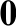 Максимальный балл3КритерииБаллы1. Умение сопоставлять художественные произведенияа) экзаменуемый сравнивает тексты по указанному в задании направлениюанализа, умеет строить сравнительную характеристику26) экзаменуемый сравнивает тексты по указанному в задании направлениюанализа,	но	допускает	нарушения	в	построении	сравнительной характеристики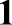 в)  экзаменуемый,  сравнивая  тексты,  не  следует  указанному  в заданиинаправлению анализаИ (ИЛИ) не демонстрирует умения строить сравнительную характеристику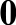 2. Глубина  приводимых  суждений  и  убедительность аргументова)   экзаменуемый   даёт   прямой   связный   ответ   на   вопрос,  опираясьна авторскую позицию (при анализе стихотворений учитывая авторский замысел),при необходимости формулирует свою точку зрения, аргументирует свои тезисы,подтверждает свои мысли текстом, не подменяя анализ пересказом текста, фактические ошибки и неточности отсутствуют26) экзаменуемый понимает суть вопроса,НО не даёт на него прямого ответа,И (ИЛИ) искажает авторскую позицию (при анализе стихотворений искажает  авторский замысел),И (ИЛИ) ограничивается изложением своей точки зрения, И (IUIИ) не все тезисы аргументирует,И (ИЛИ) отчасти подменяет анализ пересказом текста, И (НЛИ) допускает одну-две фактические ошибки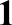 в) экзаменуемый не справляется с заданием.не даёт ответа на вопрос,И (ИЛИ) подменяет анализ пересказом текста,И (ИЛИ) допускает более двух фактических ошибок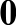 3. Следование  нормам речиа) допущено не более двух речевых ошибок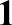 6) допущено более двух речевых ошибок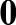 Максимальный балл5I ритерии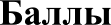 1. Глубина раскрытия темы сочинения и убедительность сужденийа)  экзаменуемый   раскрывает  тему  сочинения,  опираясь  на  авторскуюпозицию (при анализе стихотворений учитывая авторский замысел), при необходимости формулирует свою точку зрения,убедительно обосновывает свои тезисы, фактические ошибки и неточности отсутствуют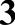 6)  экзаменуемый   раскрывает  тему  сочинения,  опираясь  на авторскуюпозицию (при анализе стихотворений учитывая авторский замысел), при необходимости формулирует свою точку зрения,НО не все тезисы убедительно обосновываетИ (ИЛИ) допускает одну-две фактические ошибки2в)   экзаменуемый	раскрывает	тему	сочинения	поверхностно	илиодносторонне,	не	опираясь	на	авторскую	позицию	(анализируя стихотворения без учёта авторского замысла),И (ИЛИ) не обосновывает свои тезисы,И (ИЛИ) допускает три-четыре фактические ошибки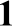 г) экзаменуемый не раскрывает тему сочиненияИ (ИЛИ) допускает более четырёх фактических ошибок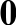 2. Уровень владения теоретико-литературными понятиямиа) экзаменуемый использует теоретико-литературные понятия для анализапроизведения; ошибки и неточности в использовании понятий отсутствуют26)  экзаменуемый  включает  в  текст  сочинения теоретико-литературныепонятия,НО не использует их для анализа произведенияИ (ИЛИ) допускает одну-две ошибки в их употреблении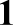 в) экзаменуемый не использует теоретико-литературные понятияили допускает более двух ошибок в их употреблении03. Обоснованность привлечения текста произведенияа)    текст    рассматриваемого    произведения    привлекается   разностороннеи обоснованно (цитаты с комментариями к ним, пересказ фрагментов текста с их оценкой, ссылки на текст произведения)26) текст привлекается,  но не всегда обоснованно  (т. е. вне  прямой  связис выдвинутым тезисом)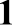 в) текст не привлекается, суждения текстом не обосновываются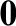 4.  Иомпозиционная  цельность  и  логичность изложенияа)    сочинение    характеризуется  композиционной   цельностью,	частивысказывания логически связаны, мысль последовательно развивается, нет необоснованных повторов и нарушений логической последовательности26)   в   сочинении   есть   нарушения   композиционной   цельности:  частивысказывания логически связаны между собой, НО  мысль повторяется,И (ИЛИ) есть нарушения в последовательности изложения (в том числе внутри смысловых частей высказывания),И (ИЛИ) есть отступления от темы сочинения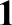 в) в сочинении не прослеживается композиционный замысел,И (ИЛИ) допущены грубые нарушения в последовательности изложения, И (НЛИ) нет связи между частями и внутри частей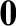 5. Следование  нормам речиа) допущено не более двух речевых ошибок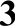 6) допущено три речевые ошибки2в) допущено четыре речевые ошибки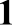 г) количество   допущенных   речевых   ошибок   существенно затрудняетпонимание смысла высказывания (допущено пять и более речевых ошибок)0Максимальный балл12